Министерство образования Московской областиГосударственное бюджетное профессиональное образовательное учреждение«Воскресенский колледж»МЕТОДИЧЕСКИЕ УКАЗАНИЯПО ВЫПОЛНЕНИЮ ДИПЛОМНЫХ РАБОТПО СПЕЦИАЛЬНОСТИ 21.02.05 Земельно-имущественные отношения Воскресенск, 2022 г.АННОТАЦИЯМетодические указания разработаны в соответствии с требованиями Федерального государственного образовательного стандарта среднего профессионального образования по специальности 21.02.05 Земельно-имущественные отношения и предназначены для студентов выпускных курсов очной и заочной форм обучения. Методические указания содержат рекомендации по оформлению дипломных работ, критерии оценки выпускной квалификационной работы и позволяют обеспечить единство требований, предъявляемых к содержанию, оформлению и качеству работ в целом.Составитель: Кондакова Т.А., Петрова Е.А., Спирина Ю.А.Рецензент: СОДЕРЖАНИЕВВЕДЕНИЕФедеральным государственным образовательным стандартом среднего профессионального образования (далее ФГОС СПО), основной профессиональной образовательной программой по программе подготовки специалистов среднего звена специальности 21.02.05 Земельно-имущественные отношения (далее ОПОП ППССЗ) предусмотрена многосторонняя теоретическая и практическая подготовка специалиста к его будущей профессиональной и научно-исследовательской деятельности. При этом большое значение имеют не только лекционные, семинарские, практические и лабораторные занятия, производственная практика, но и углубленная самостоятельная работа студента с научной литературой, приобретение знаний и опыта. Выполнение выпускной квалификационной работы (далее ВКР) помогает расширить знания студента, усилить понимание им изучаемых проблем, сформировать убеждение в необходимости постоянного творческого, исследовательского развития в области земельно-имущественных отношений.Самостоятельные научные исследования требуют к себе серьезного и вдумчивого отношения, систематической и углубленной работы. Выполняя ВКР по выбранной теме, студент должен умело использовать полученные специальные теоретические знания, закрепить и расширить их. В этом отношении большое значение имеют подбор и детальное изучение литературных и справочных источников, изучение опыта работы учреждений, фирм, специализирующихся в области организации и обеспечении работ по земельно-имущественным отношениям.Объектами профессиональной деятельности выпускников являются:земельно-имущественный комплекс;процесс кадастровых отношений;технология картографо-геодезического сопровождения земельно-имущественных отношений;технология определения стоимости недвижимого имущества. В процессе выполнения ВКР студент приобретает необходимые специалисту навыки: умение отбирать и критически оценивать нужный материал, пользоваться специальной литературой, анализировать имеющиеся данные, сопоставлять факты, делать теоретические и практические выводы.Основными задачами выполнения ВКР студентами ГБПОУ КК УСПК являются: систематизация, закрепление и углубление теоретических и практических знаний; развитие умений и навыков работы с различными видами специальной литературы; применение усвоенных знаний при решении конкретных научных и практических задач; развитие навыков самостоятельной работы; применение усвоенных знаний для разработки рекомендаций по совершенствованию функционирования предприятия (фирмы), занимающейся деятельностью в сфере земельно-имущественных отношений; выявление уровня подготовленности студента к самостоятельной работе в современных условиях.В ВКР студент должен продемонстрировать: уровень сформированности общих и профессиональных компетенций в рамках исследуемой темы; умение изучать и обобщать различные источники информации, опыт и практику деятельности учреждений; владение методами и методиками исследовательского поиска при решении рассматриваемой проблемы; умение разрабатывать практические предложения и рекомендации по исследуемой теме; умение анализировать результаты исследований, грамотно, логично оформлять их в соответствующий материал (графики, таблицы, рисунки и т.п.); сформированность компетенций в рамках основных видов профессиональной деятельности. 1. ОБЩИЕ ПОЛОЖЕНИЯ1.1. Выпускная квалификационная работа является одним из видов аттестационных испытаний выпускников, завершающих обучение по основной профессиональной образовательной программе среднего профессионального образования программе подготовки специалистов среднего звена, оформленная с соблюдением необходимых требований и представленная по окончании обучения к защите перед государственной экзаменационной комиссии.1.2. Целью выпускной квалификационной работы является установление соответствия уровня освоенности компетенций, обеспечивающих соответствующую квалификацию и уровень образования обучающихся, Федеральному государственному образовательному стандарту среднего профессионального образования по специальности 21.02.05 Земельно-имущественные отношения в части освоения видов профессиональной деятельности (ВПД):1.Управление земельно-имущественным комплексом;2.Осуществление кадастровых отношений;3.Картографо-геодезическое сопровождение земельно-имущественных отношений;4.Определение стоимости недвижимого имущества.А также общих (ОК) и профессиональных (ПК) компетенций специальности 21.02.05 Земельно-имущественные отношения:ОК 1. Понимать сущность и социальную значимость своей будущей профессии, проявлять к ней устойчивый интерес.ОК 2. Анализировать социально-экономические и политические проблемы и процессы, использовать методы гуманитарно-социологических наук в различных видах профессиональной и социальной деятельности.ОК 3. Организовывать свою собственную деятельность, определять методы и способы выполнения профессиональных задач, оценивать их эффективность и качество.ОК 4. Решать проблемы, оценивать риски и принимать решения в нестандартных ситуациях.ОК 5. Осуществлять поиск, анализ и оценку информации, необходимой для постановки и решения профессиональных задач, профессионального и личностного развития.ОК 6.  Работать в коллективе и команде, обеспечивать ее сплочение, эффективно общаться с коллегами, руководством, потребителями.ОК 7. Самостоятельно определять задачи профессионального и личностного развития, заниматься самообразованием, осознанно планировать повышение квалификации.ОК 8.  Быть готовым к смене технологий в профессиональной деятельности.ОК 9. Уважительно и бережно относиться к историческому наследию и культурным традициям, толерантно воспринимать социальные и культурные традиции. ОК 10. Соблюдать правила техники безопасности, нести ответственность за организацию мероприятий по обеспечению безопасности труда.1.Управление земельно-имущественным комплексом.ПК 1.1. Составлять земельный баланс района.ПК 1.2. Подготавливать документацию, необходимую для принятия управленческих решений по эксплуатации и развитию территорий.ПК 1.3. Готовить предложения по определению экономической эффективности использования имеющегося недвижимого имущества.ПК 1.4. Участвовать в проектировании и анализе социально-экономического развития территории.ПК 1.5. Осуществлять мониторинг земель территории.2.Осуществление кадастровых отношений.ПК 2.1. Выполнять комплекс кадастровых процедур.ПК 2.2. Определять кадастровую стоимость земель.ПК 2.3. Выполнять кадастровую съемку.ПК 2.4. Осуществлять кадастровый и технический учет объектов недвижимости.ПК 2.5. Формировать кадастровое дело.3.Картографо-геодезическое сопровождение земельно-имущественных отношений.ПК 3.1. Выполнять работы по картографо-геодезическому обеспечению территорий, создавать графические материалы.ПК 3.2. Использовать государственные геодезические сети и иные сети для производства картографо-геодезических работ.ПК 3.3. Использовать в практической деятельности геоинформационные системы.ПК 3.4. Определять координаты границ земельных участков и вычислять их площади.ПК 3.5. Выполнять поверку и юстировку геодезических приборов и инструментов.4.Определение стоимости недвижимого имущества.ПК 4.1. Осуществлять сбор и обработку необходимой и достаточной информации об объекте оценки и аналогичных объектах.ПК 4.2. Производить расчеты, по оценке объекта оценки на основе применимых подходов и методов оценки.ПК 4.3. Обобщать результаты, полученные подходами, и давать обоснованное заключение об итоговой величине стоимости объекта оценки.ПК 4.4. Рассчитывать сметную стоимость зданий и сооружений в соответствии с действующими нормативами и применяемыми методиками.  ПК 4.5. Классифицировать здания и сооружения в соответствии с принятой типологией.ПК 4.6. Оформлять оценочную документацию в соответствии с требованиями нормативных актов, регулирующих правоотношения в этой области.1.3.Задачами выпускной квалификационной работы являются: систематизация, закрепление и расширение полученных при обучении в техникуме теоретических и практических знаний и их применение при решении конкретных научных и практических задач в рамках темы выпускной квалификационной работы;систематизация знаний, умений и опыта, полученного студентами во время прохождения производственной практики;развитие навыков самостоятельной работы, овладение методикой научного исследования при решении проблем и вопросов, рассматриваемых в выпускной квалификационной работе;выяснение степени подготовленности студентов-выпускников к самостоятельной практической работе или научным исследованиям по специальности 21.02.05 Земельно-имущественные отношения.1.4. Государственная итоговая аттестация включает подготовку и защиту выпускной квалификационной работы. 1.5. Выпускная квалификационная работа для специальности 21.02.05 Земельно-имущественные отношения выполняется в форме дипломной работы. 1.6. Выпускная квалификационная работа должна иметь актуальность, новизну и практическую значимость и выполняться по возможности по предложениям (указам) предприятий, организаций и соответствовать содержанию одного или нескольких профессиональных модулей (согласно ФГОС СПО).1.7. Дипломная работа может быть логическим продолжением курсовой работы, идеи и выводы которой реализуются на более высоком теоретическом и практическом уровне. Курсовая работа может быть использована в качестве составной части (раздела, главы) ВКР.1.8. В целом при выполнении ВКР студент несет персональную ответственность за:соблюдение графика выполнения ВКР; самостоятельность выполнения ВКР;достоверность представленных данных и результатов;оформление, структуру и содержание ВКР в соответствии с методическими указаниями по ее выполнению; исправление недостатков в выпускной квалификационной работе, выявленных руководителем и консультантом; достоверность представленных в информационных источниках ссылок на Интернет-ресурсы и литературные источники. 2. ОРГАНИЗАЦИЯ РАЗРАБОТКИ ТЕМАТИКИ И ВЫПОЛНЕНИЯ ВЫПУСКНЫХ КВАЛИФИКАЦИОННЫХ РАБОТ2.1. Тематика ВКР формируется в соответствии с присваиваемой выпускникам квалификацией. Примерная тематика ВКР представлена в приложении 1.2.2. Темы ВКР разрабатываются преподавателями колледжа совместно со специалистами предприятий или организаций, заинтересованных в разработке данных тем, и рассматриваются соответствующими учебно-методическими объединениями. Количество тем, выполняемых по заявкам предприятий, организаций, учреждений должно составлять от 30% до 50%. При этом тематика ВКР должна соответствовать содержанию одного или нескольких профессиональных модулей, входящих в образовательную программу среднего профессионального образования.2.3. Тема ВКР может быть предложена студентом при условии обоснования им целесообразности ее разработки.2.4. Темы ВКР должны отвечать современным требованиям развития науки, техники, производства, экономики, культуры и образования.Ежегодное обновление тем выполняемых ВКР должно составлять не менее 30% (обновление считается путем сравнения тем по приказу о назначении руководителей и закреплении тем ВКР с аналогичным приказом прошлого года). Темы научно-исследовательского характера должны составлять - не менее 10%, комплексные, междисциплинарные темы – не менее 5%.Тематика ВКР в сфере земельно-имущественных отношений должна быть направлена на решение следующих профессиональных задач:управление земельно-имущественным комплексом; осуществление кадастровых отношений; картографо-геодезическое сопровождение земельно-имущественных отношений; определение стоимости недвижимого имущества.2.5. Директором колледжа назначаются руководители ВКР. Одновременно, кроме основного руководителя, могут быть назначены консультанты по отдельным частям (вопросам) ВКР.2.6. Закрепление тем ВКР (с указанием руководителей и сроков выполнения) за студентами оформляется приказом директора колледжа на основании личного заявления студента не позднее 10 ноября для очной формы обучения и 05 декабря заочной формы обучения последнего года обучения.2.7. Ответственность за содержание тем, заданий и графиков выполнения ВКР несет научный руководитель. Согласование на соответствие требованиям ФГОС, разработанных заданий, основных показателей оценки результатов выполнения работы осуществляется на заседании учебно-методического объединения. Заместитель директора по научно-методической работе отвечает за организацию процесса согласования ВКР требованиям ФГОС.2.8. По утвержденной теме руководитель ВКР разрабатывает совместно со студентом индивидуальное задание подготовки и выполнения ВКР.2.9. В отдельных случаях допускается выполнение ВКР группой студентов. При этом индивидуальные задания выдаются каждому студенту.2.10. Задание на ВКР выдается студенту не позднее, чем за две недели до начала преддипломной практики.2.11. Общее руководство и контроль над ходом выполнения ВКР осуществляет заместитель директора по учебной работе. Заведующие и методисты отделений, председатели учебно-методических объединений осуществляют контроль в соответствии с должностными обязанностями.2.12. Основными функциями руководителя ВКР являются:разработка индивидуальных заданий подготовки и выполнения ВКР;консультирование по вопросам содержания и последовательности выполнения ВКР (назначение и задачи, структура и объем работы, принципы разработки и оформления в соответствии с методическими рекомендациями по организации и защиты ВКР, примерное распределение времени на выполнение отдельных частей ВКР);оказание помощи студенту в подборе необходимой литературы;контроль хода выполнения ВКР;подготовка письменного отзыва на ВКР (в отзыве руководителя ВКР указываются характерные особенности работы, ее достоинства и недостатки, а также отношение обучающегося к выполнению ВКР, проявленные (не проявленные) им способности, оцениваются уровень освоения общих и профессиональных компетенций, знания, умения обучающегося продемонстрированные им при выполнении ВКР, а также степень самостоятельности обучающегося и его личный вклад в раскрытие проблем и разработку предложений по их решению. Заканчивается отзыв выводом о возможности (невозможности) допуска ВКР к защите)2.13. К каждому руководителю может быть одновременно прикреплено не более 8 студентов. На консультации для каждого студента должно быть предусмотрено не более двух часов в неделю. Согласно графику учебного процесса, продолжительность выполнения ВКР составляет 4 недели.2.14. По завершении студентом выполнения ВКР проводится, согласно утвержденному графику, предзащита ВКР, на которой руководитель подписывает работу и вместе с индивидуальным заданием и письменным отзывом передает классному руководителю. Классный руководитель, собрав все ВКР своей группы передает заведующему отделения, который, в свою очередь, проводит нормоконтроль. Проверенные таким образом работы сдаются в учебную часть для утверждения заместителем директора по учебной работе, принятием решения о допуске защите.2.15. Выпускные квалификационные работы могут выполняться студентами, как в колледже, так и на производстве (предприятии, организации), а также в образовательных учреждениях, на базе которых организуется практика и под руководством специалистов этого производства (предприятия, организации).3. СТРУКУРА ВЫПУСКНОЙ КВАЛИФИКАЦИОННОЙ РАБОТЫ И ТРЕБОВАНИЯ К ЕЕ ОФОРМЛЕНИЮ3.1. ВКР по специальности 21.02.05 Земельно-имущественные отношения может носит практический характер и имеет следующую структуру:введение, в котором раскрывается актуальность выбора темы, формулируются компоненты методологического аппарата: объект, предмет, проблема, цели, задачи работы и др.;теоретическая часть, в которой содержатся теоретические основы изучаемой проблемы;практическая часть должна быть направлена на решение выбранной проблемы, может содержать рекомендации по реализации исследуемой деятельности в сфере земельно-имущественных отношений;заключение, в котором содержатся выводы и рекомендации относительно возможностей практического применения полученных результатов;список использованной литературы (не менее 20 источников);приложение.Структура ВКР, соотношение объема работ по разделам в каждом конкретном случае определяется в зависимости от темы, объекта, предмета и целей направленности исследования.3.2. Объем ВКР в виде дипломной работы должен составлять не менее 30, но не более 50 страниц отпечатанного текста и содержит:введение (10% от общего объема работы);теоретическую часть (25-30% от общего объема, в зависимости от целевой направленности и глубины проработки теоретических вопросов);практическую часть (не менее 50% от общего объема);заключение (5-10% от общего объема);список использованной литературы.3.3. Дипломная работа должна отвечать ряду требований: тематика, предмет и объект исследования должны быть актуальными; содержание и форма подачи материала должны быть конкретными; работа должна быть оформлена в соответствии с ГОСТ;материал излагается от третьего лица, в редких случаях допустимо написание работы от первого лица множественного числа;содержать четкую формулировку целей, задач и выводов, определение предмета и объекта исследования; включать информацию, полученную во время прохождения практики, связанную с организацией работы по земельно-имущественным отношениям; содержать показатели научных, теоретических и практических исследований; данные могут быть представлены в виде схем, графиков, таблиц и текста; содержать оптимальные пути решения выбранной проблемы; показать умение студента обосновать актуальность темы, творчески подойти к избранной теме, использовать методы научного исследования; содержать анализ источников и литературы по теме исследования; соответствовать всем требованиям, предъявляемым к оформлению дипломных работ. 3.4. Содержание – это отображение структуры работы в виде списка, включающего: введение, названия глав, параграфов каждой главы, заключение, список использованных источников и приложения. Введение. Вступительная часть выпускной квалификационной работы. Автор должен в этом небольшом разделе показать: актуальность темы; объект, предмет, цель, задачи, защищаемые положения, материалы, методы исследования; новизну результатов, теоретическую и практическую значимость работы. 1. Актуальность темы исследования – степень ее важности в данный момент и в данной ситуации для решения конкретных задач. Освещение актуальности должно быть кратким. При раскрытии актуальности темы исследования необходимо показать главное, исходя из двух направлений ее характеристики: - изученность выбранной темы (определенные аспекты темы изучены не в полной мере и проведение исследования направлено на устранение этих пробелов); - решение определенной практической задачи на основе полученных в процессе исследования данных. Обоснование актуальности требует ответа на следующие вопросы:  Почему новое научное знание, которое предполагается получить в    результате исследования, необходимо для практики?  Что определило выбор темы?  Чем эта тема интересна для Вас?  Какова основная идея исследования?  Что сделано исследователями до Вас, и что предстоит сделать Вам? Вопрос (явление) исследования стоит на границе известного и неизвестного. Поставить вопрос исследования – значит найти эту границу. Проблема возникает тогда, когда старое знание показало свою несостоятельность, а новое еще не приняло развернутой формы. Следовательно, научная проблема – это противоречивая ситуация, требующая решения. Обосновать актуальность - проанализировать, объяснить, почему данную проблему нужно в настоящее время изучать. 2. Объект исследования (что рассматривается) – это процесс или явление, которое дает проблемную ситуацию для изучения. Пример: - «Объектом дипломной работы являются методы определения рыночной стоимости земель сельскохозяйственного назначения»; 3. Предмет исследования (как рассматривается объект, какие новые отношения, свойства, аспекты, функции раскрывает данное исследование). Предмет исследования выпускной квалификационной работы – это значимые с теоретической или практической точки зрения особенности, свойства или стороны объекта. Предмет исследования показывает, через что будет познаваться объект. Объект всегда шире, чем его предмет. Если объект - это область деятельности, то предмет - это изучаемый процесс в рамках объекта выпускной квалификационной работы. Предмет во введении к выпускной квалификационной работе указывается после определения объекта. Пример: - «Предметом дипломной работы является действующая методика по определению рыночной стоимости земель сельскохозяйственного назначения». 4. Цели исследования – это то, чего хочет достичь студент в своей исследовательской деятельности, цель показывает какой необходимо достигнуть конечный результат в работе. Пример: - «Целью данной работы является изучение (описание, определение, установление, исследование, рассмотрение, разработка, раскрытие, освещение, выявление, анализ, обобщение…»; - «Целью выпускной квалификационной работы является определение рыночной и кадастровой стоимости участка земли сельскохозяйственного назначения». 5. Задачи работы (что нужно сделать, чтобы цель была достигнута) – это те исследовательские действия, которые необходимо выполнить для достижения поставленной в работе цели. По своей сущности задачи представляют собой детализированную цель исследования с ориентацией на гипотезу. Количество задач может диктоваться главами или основными параграфами работы. Формулирование задач имеет важное значение, ибо они определяют содержание работы.Задачи могут вводиться словами: - выявить; - раскрыть; - изучить; - разработать; - исследовать; - проанализировать; - систематизировать; - уточнить и т.д.Задачи должны быть отражены в заключении, выводах и рекомендациях. Пример. – «Для достижения поставленной в выпускной квалификационной работе цели решались следующие задачи:Изучить литературу, содержащую вопросы определения рыночной стоимости земель сельскохозяйственного назначения.Раскрыть сущность, порядок и методы оценки земель сельскохозяйственного назначения.Разработать практические предложения по совершенствованию оценки земель сельскохозяйственного назначения и эффективности ее применения.Определить рыночную стоимость участка земли сельскохозяйственного назначения Основная часть Выпускная квалификационная работа содержит, как правило, две главы, каждая из которых делится на пункты и подпункты. Каждая глава раскрывает тот или иной аспект заявленной темы и должна завершаться обобщающими выводами. Эта часть выпускной квалификационной работы выполняется по материалам, собранным на этапе информационного поиска. Первая глава – теоретическая (обзор литературы). Ее содержание целиком зависит от выбранной темы, и будет включать те вопросы и проблемы, которые имеют к ней самое непосредственное отношение. В главе кратко рассматривается история вопроса и степень его изученности, анализируется современное состояние исследуемой проблемы, отражается законодательная, нормативно-правовая база проблемы как совокупность правовых документов. Содержание главы должно соответствовать теме исследования. Число цитируемых литературных источников (отечественных и зарубежных) должно быть достаточным для полного освещения вопроса. При описании литературных данных могут быть использованы рисунки и таблицы со ссылкой на источник. При поиске источников научной литературы по теме необходимо использовать все виды изданий. Поиск осуществлять через каталоги, картотеки и библиографические указатели библиотек, а также поисковые системы «Интернет». Вторая глава – практическая. В данной главе должна быть представлена информация, полученная в процессе прохождения преддипломной практики, о предназначении, специфике решаемых задач. Дается характеристика объекта исследования, на материалах которого выполняется работа, и проводится глубокий анализ изучаемой проблемы с использованием различных методов исследования.Приводятся результаты исследований и наблюдений, выполненных непосредственно исполнителем. Статистически обработанные данные могут быть представлены в виде таблиц и рисунков (диаграмм, графиков, схем, фотографий и т.д.). В данном разделе результаты собственных исследований анализируются и комментируются. На основании анализа выявляются закономерности. Приводится сопоставление полученных результатов с данными других исследователей, изученных по литературным источникам, а также на основании собственных взглядов и литературных источников объясняются выявленные закономерности. По возможности желательно сформулировать научно обоснованные предложения (рекомендации) по совершенствованию правового регулирования в сфере социальных отношений, необходимости принятия (изменения, дополнения, исключения, уточнения) конкретного правового решения. Правомочность предлагаемых рекомендаций должна быть подкреплена убедительными фактами (цифры, примеры, таблицы и т.п.), в указанном разделе целесообразно подвести итог проведенного исследования, включая теоретическую и практическую части, а так же отразить перспективы проведения дальнейших исследований. Заключение Является, по сути, подведением итога выполнения выпускной квалификационной работы. Оно содержит основные выводы и предложения по итогам выпускной квалификационной работы. При этом необходимо дать рекомендации по дальнейшим направлениям развития данной научной проблемы. Выводы должны касаться всех глав работы, быть краткими, вытекать один из другого. Нумеровать выводы не следует. После выводов следуют предложения. Заключение не должно содержать ничего нового, по сравнению с основным текстом работы. Здесь дается лишь обобщение, более концентрированное выражение основных мыслей и выводов, изложенных ранее в отдельных главах. Из заключения должно быть ясно, к каким результатам пришел дипломник, насколько решена поставленная перед ним задача. Список нормативно-правовых актов и использованных источников Представляет собой перечень всех литературных источников, использованных при выполнении работы. Источники располагаются в едином алфавитном порядке. Список литературы должен включать не менее 20 % источников, изданных за последние 5 лет, не менее 30 % источников периодических изданий (журнальные статьи и др.). Использование Интернет-ресурсов в объеме, не превышающем 10 % от общего количества источников. Список литературы должен быть оформлен единообразно с соблюдением государственного стандарта на библиографическое описание документа (ГОСТ Р 7.0.12-2011). Приложения В выпускной квалификационной работе обязательно должны быть приложения. Как правило, по материалам вспомогательного характера, которые были использованы автором в процессе разработки темы. К таким материалам относятся:различные положения, инструкции, копии документов; на основе которых выполнена дипломная работа;схемы, графики, диаграммы, таблицы, которые нецелесообразно размещать в тексте, так как они носят прикладной или иллюстративный характер;методики, диагностики, которые использованы автором дипломной работы в процессе изучения явления;иллюстративный материал, в том числе и примеры, на которые имеет место ссылка в тексте. В тексте выпускной квалификационной работы дается ссылка на каждое приложение. Приложения оформляются на последних страницах работы и не входят в ее объем.3.5.Требования к оформлению ВКР3.5.1. Для оформления документации по ВКР утверждаются следующие формы, согласно приложениям:Титульный лист выпускной квалификационной работы (дипломной работы) (приложение 2);Отзыв (приложение 3);Рецензия (приложение 4);Задание на ВКР (приложение 5);Содержание (приложение 6);Оформление введения (приложение 7);Оформление списка использованных   источников (приложение 8);Оформление доклада на защиту дипломного проекта (приложение 9);3.5.2. ВКР выполняются на компьютере в одном экземпляре, и оформляется только на лицевой стороне белой бумаги следующим образом:объем работы должен составлять 30-50 листовразмер бумаги стандартного формата А4 (210 х 297 мм) поля: левое – 30 мм, верхнее – 20 мм, правое – 15 мм, нижнее – 20 мм. ориентация: книжная шрифт: Times New Roman. кегель: - 14 пт (пунктов) в основном тексте, 14 пт в сносках, в таблицах – 12 пт. междустрочный интервал - полуторный в основном тексте, в таблицах – одинарный форматирование основного текста – в параметре «по ширине» цвет шрифта – черный красная строка – 1,25 смназвание глав и параграфов, основной текст печатаются полуторным интервалом. Название глав и параграфов печатаются строчными буквами. Отступ между названием главы и параграфа, а также основного текста составляет два полуторных интервала. Слова: СОДЕРЖАНИЕ, ВВЕДЕНИЕ, ЗАКЛЮЧЕНИЕ, СПИСОК ИСПОЛЬЗОВАННЫХ ИСТОЧНИКОВ печатаются заглавными (прописными) буквами. Интервал до основного текста составляет двойной полуторный интервал.3.5.3. При нумерации страниц ВКР выполняются следующие требования:нумерация страниц производится, начиная с 2-й страницы (с содержания) (вставка – номера страниц). На титульном листе страница не ставится. Номер страницы располагается снизу по центру. Нумерация страниц производится последовательно, включая введение, 1 и 2 главы, заключение, список использованных источников. Страницы приложения не нумеруются. приложения к ВКР 6ются отдельно. (Если в таком приложении нет необходимости, оно может отсутствовать).3.5.4. При оформлении ВКР заголовки должны соответствовать следующим требованиям:Пункты плана (заголовки) не выделяются жирным шрифтом. Заголовки в работе выравниваются по центру. Точка в конце заголовка не ставится. Заголовок не имеет переносов, то есть на конце строки слово должно быть обязательно полным. Каждую главу необходимо начинать с новой страницы, а параграфы располагаются друг за другом по тексту.список использованных источников ВКР должен иметь не менее 20 источников, из них 75% - последних 5 лет издания.3.5.5. Правило оформления сносок: После приведенной цитаты в квадратных скобках […] ставится цифра, под которой в списке использованных источников находится книга (журнал, газета), откуда взята. 3.5.6.Завершенная печатная работа сшивается.         4. Общие требования к изложению и стилю текста4.1. При написании выпускной квалификационной работы очень важно не только то, как Вы раскроете тему, какие используете источники, но и язык, стиль, общая манера подачи содержания. Выпускная квалификационная работа - это научное произведение. Поэтому она должна соответствовать требованиям этого жанра и писаться в стилистике научного текста. Для научного текста характерен формально-логический способ изложения, подчиняющий себе все используемые автором языковые средства. Изложение такого рода должно быть целостным и объединенным единой логической связью, поскольку преследует единую цель — обосновать и доказать ряд теоретических положений. В нем все направлено на решение поставленных задач и достижение конечной цели, которые четко прописываются во введении. В научном тексте является лишним и ненужным все то, что прямо не работает на реализацию цели: выражение эмоций, художественные красоты, пустопорожняя риторика. И используемые в нем средства выражения, прежде всего, должны отличаться точностью, смысловой ясностью. Ключевые слова научного текста - это не просто слова, а понятия. При написании выпускной квалификационной работы следует пользоваться понятийным аппаратом, т. е. установленной системой терминов, значение и смысл которых должны быть для Вас не расплывчатыми, а четкими и ясными. 4.2. Научная речь предполагает использование определенных фразеологических оборотов, слов-связок, вводных слов, назначение которых состоит в том, чтобы показать логическое соотношение данной части изложения с предыдущей и последующей или подчеркнуть рубрикацию текста. Так, вводные слова и обороты, например, «итак», «таким образом», показывают, что данная часть текста служит обобщением изложенного выше. Слова и обороты «следовательно», «отсюда следует, что...» свидетельствуют о том, что между сказанным выше и тем, что будет сказано сейчас, существуют причинно-следственные отношения. Слова и обороты «вначале», «во-первых», «во-вторых», «прежде всего», «наконец», «в заключение сказанного» указывают на место излагаемой мысли или факта в логической структуре текста. Слова и обороты «однако», «тем не менее», «впрочем», «между тем» выражают наличие противоречия между только что сказанным и тем, что сейчас будет сказано. Обороты «рассмотрим подробнее...» или «перейдем теперь к...» помогают более четкой рубрикации текста, поскольку подчеркивают переход к новой, не выделенной особой рубрикой части изложения. Синтаксис научного текста отличается обилием сложных предложений. Именно сложные, в особенности сложноподчиненные предложения способны адекватно передавать логические механизмы научной аргументации и причинно-следственные связи, занимающие важнейшее место в научном тексте. Показателем культуры научной речи и профессионализма исследователя является высокий процент в тексте сложносочиненных и сложноподчиненных предложений. Сплошной поток простых предложений производит впечатление примитивности и смысловой бедности изложения. Однако следует избегать слишком длинных, запутанных и громоздких сложных предложений, читая которые, к концу забываешь, о чем говорилось вначале. Установившаяся традиционно форма подачи научного текста предполагает максимальную отстраненность от изложения личности автора с его субъективными предпочтениями, индивидуальными особенностями речи и стиля, эмоциональными оценками. Такой эффект отстраненности, безличного монолога достигается рядом синтаксических и стилистических средств, например, использованием безличных и неопределенно-личных конструкций, конструкций с краткими страдательными причастиями, например, «выявлено несколько новых принципов», ведением изложения от третьего лица и т. д. Кроме того, особенностью современного научного текста является почти полное исключение из употребления личного местоимения первого лица единственного числа — «я». Там, где автору нужно назвать себя в первом лице, используется местоимение множественного числа — «мы». Образуются конструкции «мы полагаем», «нам представляется», «по нашему мнению». Такое словоупотребление, во-первых, придает тексту видимость большей объективности. Во-вторых, когда авторство выражается местоимением «мы», создается впечатление, что за автором как единичным субъектом стоит группа людей — научная школа, направление, единомышленники. Наконец, использование слова «мы» вместо «я» выглядит скромнее и в силу этого более соответствует неписаным требованиям академического этикета: автор не выпячивает свой личный вклад, а наоборот, делает его достоянием всего ученого сообщества. Тем не менее, текст не должен сплошь пестреть словом «мы». Для стилистического разнообразия стоит прибегать и к другим конструкциям, обеспечивающим должный уровень безличности текста. В процессе подготовки выпускной квалификационной работы в качестве примера можно порекомендовать использовать следующие функционально-синтаксические и специальные лексические средства: средства, указывающие на последовательность изложения: вначале; прежде всего; затем; во-первых (во-вторых и т. д.); впоследствии; после; средства, указывающие на противопоставление отдельных тезисов изложения: однако; в то же время, между тем, тогда как; тем не менее; средства, указывающие на наличие причинно-следственных отношений: следовательно; поэтому; потому что; благодаря; сообразуясь с; вследствие; средства, отражающие переход изложения от одной мысли к другой: прежде чем; обратимся к; рассмотрим, как; остановимся на; подчеркнем следующее; средства, подытоживающие изложение или часть изложения: итак; таким образом; значит; в заключение отметим; на основе сказанного; следовательно. Кроме того, в качестве рассматриваемых средств в ряде случаев могут выступать местоимения, прилагательные и причастия, как-то: данный; этот; эти; такая; названные; упомянутые; указанные. Несколько слов об общих стилистических «запретах», о которых необходимо помнить при подготовке текстов письменных работ. В содержании письменной работы, как правило, не допускается применять: обороты разговорной речи, произвольные словообразования, в том числе профессионализмы; различные научные термины, близкие по своему значению для обозначения одного и того же понятия; иностранные слова и термины — при наличии русскоязычных аналогов; сокращения обозначений единиц физических величин — при их употреблении без цифр (кроме единиц физических величин в головках и боковиках таблиц и в расшифровках буквенных обозначений, входящих в формулы). 5. ТРЕБОВАНИЯ К ОФОРМЛЕНИЮ ТАБЛИЦ, СХЕМ, РИСУНКОВ, ДИАГРАММ И ГРАФИКОВ  5.1. При выполнении таблиц, схем, рисунков, диаграм соблюдаются следующие требования:	5.1.1. В соответствии с ГОСТ 7.32-2001 на все рисунки и диаграммы в тексте должны быть даны ссылки. Рисунки должны располагаться непосредственно после текста, в котором они упоминаются впервые, или на следующей странице. Рисунки нумеруются арабскими цифрами, при этом нумерация сквозная. Номер рисунка состоит из номера главы и порядкового номера иллюстрации, разделенных точкой (например,: Рисунок 2.1). Подпись к рисунку располагается под ним посередине строки. Слово «Рисунок» пишется полностью, через дефис пишется название рисунка.Подпись должна выглядеть так: Рисунок 2.1 – Система регулирования земельно-имущественных отношений. Точка в конце названия не ставится.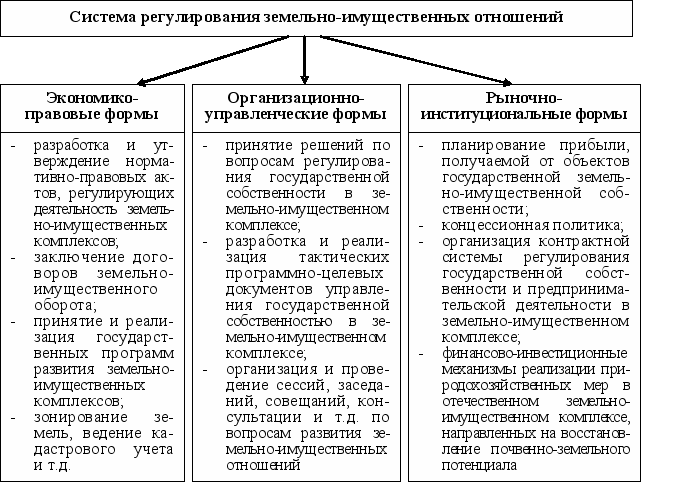 Рисунок 2.1 – Система регулирования земельно-имущественных отношений	5.1.2. В соответствии с ГОСТ 7.32-2001 на все таблицы в тексте должны быть ссылки. Таблица должна располагаться непосредственно после текста, в котором она упоминается впервые, или на следующей странице. Все таблицы нумеруются (нумерация сквозная состоит из номера раздела и порядкового номера внутри раздела, разделенных точкой (например, Таблица 3). Слово «Таблица» пишется полностью. Название таблицы следует помещать над таблицей слева, без абзацного отступа в одну строку с ее номером через тире (например: Таблица 3.1 – Категория земель). Точка в конце названия не ставится.Шрифт таблицах: Times New Roman 12 pt, 14Таблица 3.1 - Категории земель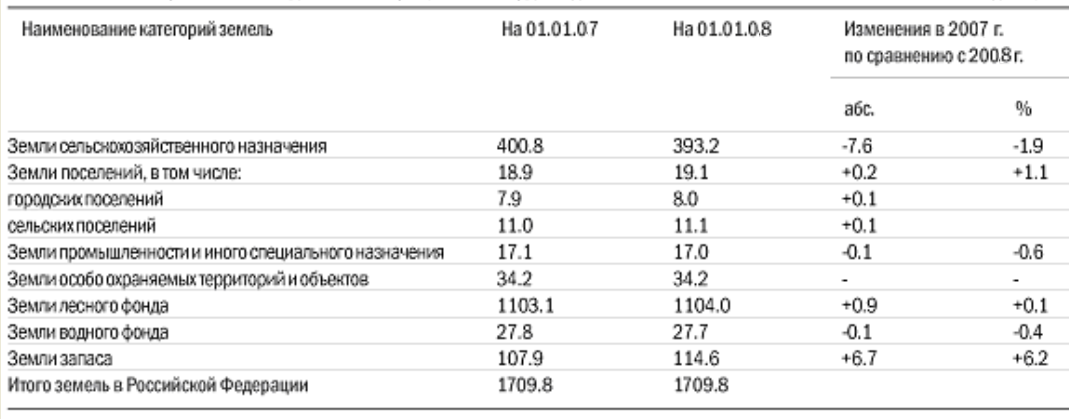 При переносе таблицы на следующую страницу название помещают только над первой частью, при этом нижнюю горизонтальную черту, ограничивающую первую часть таблицы, не проводят. Над другими частями также слева пишут слово «Продолжение» и указывают номер таблицы (например, Продолжение таблицы 3.1 – Категории земель).Таблицу с большим количеством столбцов допускается делить на части и помещать одну часть под другой в пределах одной страницы. Если строки и столбцы таблицы выходят за формат страницы, то в первом случае в каждой части таблицы повторяется головка, во втором случае - боковик. При делении таблицы на части допускается ее головку или боковик заменять соответственно номером столбцов и строк. При этом нумеруют арабскими цифрами столбцы и (или) строки первой части таблицы.Заголовки столбцов и строк таблицы следует писать с прописной буквы в единственном числе, а подзаголовки столбцов - со строчной буквы, если они составляют одно предложение с заголовком, или с прописной буквы, если они имеют самостоятельное значение. В конце заголовков и подзаголовков столбцов и строк точки не ставят. Разделять заголовки и подзаголовки боковых столбцов диагональными линиями не допускается.Заголовки столбцов, как правило, записывают параллельно строкам таблицы, но при необходимости допускается их перпендикулярное расположение.Горизонтальные и вертикальные линии, разграничивающие строки таблицы, допускается не проводить, если их отсутствие не затрудняет пользование таблицей. Но головка таблицы должна быть отделена линией от остальной части таблицы. 5.2. Оформление формул и уравненийПо ГОСТ 7.32-2001 формулы и уравнения следует выделять из текста в отдельную строку. Над и под каждой формулой или уравнением нужно оставить по пустой строке. Если уравнение не умещается в одну строку, то оно должно быть перенесено после знака равенства (=) или после знаков плюс (+), минус (-), умножения (х), деления (:), или других математических знаков, причем этот знак в начале следующей строки повторяют. При переносе формулы на знаке, символизирующем операцию умножения, применяют знак «х».Если нужны пояснения к символам и коэффициентам, то они приводятся сразу под формулой в той же последовательности, в которой они идут в формуле.Все формулы нумеруются. Обычно нумерация сквозная. Номер проставляется арабскими цифрами в круглых скобках в крайнем правом положении на строке.А = а:b 		                                 (1)Допускается нумерация формул в пределах раздела. В этом случае номер формулы состоит из номера раздела и порядкового номера внутри раздела, разделенных точкой, например: (1.4).Формулы в приложениях имеют отдельную нумерацию в пределах каждого приложения с добавлением впереди обозначения приложения, например: (В.2).Допускается выполнение формул и уравнений рукописным способом черными чернилами.6. ПРИМЕРЫ ОПИСАНИЯ БИБЛИОГРАФИЧЕСКОГО АППАРАТА ЛИТЕРАТУРЫ И ИСТОЧНИКОВ:(На основании ГОСТа 7.1-2003)6.1.Составление библиографического списка используемой литературы осуществляется в соответствии с ГОСТ 7.1-2003. Библиографическая запись. Библиографическое описание. 6.2.Записи в списке располагаются в порядке, который определяется темой работы, последовательностью изложения материала, рекомендациями научного руководителя или иными параметрами.6.3.Источники в списке литературы располагать в алфавитном порядке (относительно заголовка соответствующей источнику библиографической записи). При этом независимо от алфавитного порядка впереди обычно идут нормативные акты. Исходя из этого можно считать устоявшимся правилом следующий порядок расположения источников:нормативные акты; учебники, книги; печатная периодика; источники на электронных носителях локального доступа;источники на электронных носителях удаленного доступа (т.е. интернет-источники).В каждом разделе сначала идут источники на русском языке, а потом - на иностранных языках (так же в алфавитном порядке).Нормативные акты располагаются в следующем порядке:международные акты, ратифицированные Россией, причем сначала идут документы ООН; Конституция России; кодексы; федеральные законы; указы Президента России; постановления Правительства России; приказы, письма и пр. указания отдельных федеральных министерств и ведомств; законы субъектов России; распоряжения губернаторов; распоряжения областных (республиканских) правительств; судебная практика (т.е. постановления Верховного и прочих судов России); законодательные акты, утратившие силу.Все записи в списке должны быть пронумерованы для оформления ссылок на источник при цитировании в тексте дипломного проекта.Образец оформления списка используемых источников приводится в приложении 8.Алгоритм библиографического описания:Если источник имеет одного автора, то пишется его фамилия (после фамилии ставится запятая), а затем инициалы. После заглавия ставится косая черта (/) и пишется И.О.Ф. автора в именительном падеже.Например:Семенов, В. В. Философия: итог тысячелетий. Философская психология / В. В. Семенов. – Пущино: ПНЦ РАН, 2000. Если авторов два или три, то указывают Ф.И.О. одного автора. После заглавия ставится косая черта ( / ), и перечисляются И.О.Ф. всех авторов в именительном падеже.Например:Карасева, М.В. Финансовое право:практикум / М.В. Карасева, В.В. Гриценко. – М: Юристъ, 2000. Алешкина, Э.Н. История государства и права России: метод.рекомедации к курсу / Э.Н. Алешкина, Ю.А. Иванов, В.Н. Чернышев. – Воронеж : Изд-во Воронеж.гос. ун-та, 2001. Если название источника содержит дополнительные сведения: (пособие, учебник, сборник трудов, обзор, ученые записки), то после основного названия ставится двоеточие, а затем дополнительные сведения со строчной буквыНапример:Агафонова, Н. Н. Гражданское право: учеб.пособие для вузов / Н. Н. Агафонова, Т. В. Богачева, Л. И. Глушкова ; под. общ. ред. А. Г. Калпина. – 2-е изд., перераб. и доп. – М.: Юристъ, 2002. Если авторов более трех, то пишется заглавие книги, за косой чертой пишется И.О.Ф. одного автора и в квадратных скобках слово «и др.»Например:История России: учеб. пособие для студ. всех специальностей / В. Н. Быков [и др.]. – 2-е изд., перераб. и доп. – СПб.: СПбЛТА, 2001. В случае выхода источника под общей редакцией (под редакцией) после наименования источника ставится одна косая линия (/) и со строчной буквы пишется /под общ. ред., или / под ред. Затем – инициалы и фамилия редактора в родительном падеже. Если же указывается редактор или составитель, то после наименования источника также ставится одна косая линия ( / ) и со строчной буквы пишется / ред. или /сост. Затем инициалы и фамилия редактора или составителя в именительном падеже.Например:Золотой ключик: сказки рос.писателей / сост. И. Полякова.– М.: Оникс, 2001. В случае, если ссылка дается на какую-либо статью (рассказ), изданную среди других произведений этого же автора и объединенных в одной книге, то после фамилии с инициалами дается название статьи (рассказа), за косой чертой (/) повторяется И.О.Ф. автора, затем ставятся две косые линии (//) и даются все библиографические данные источника.Например:Двинянинова, Г. С. Комплимент:Коммуникативный статус или стратегия в дискурсе / Г. С. Двинянинова // Социальная власть языка : сб. науч. тр.. – Воронеж: Изд-во Воронеж.гос. ун-та, 2001. При описании многотомных изданий после фамилии и инициалов авторов пишется – Собр. соч. или Соч., ставится двоеточие и указывается количество томов: в 3 т., в 10 т. (но не 3-х, 10-ти т.) Документ в целом:Например:Гиппиус, З. Н. Сочинения: в 2 т. / З. Н. Гиппиус.– М.: Лаком-книга: Габестро,2001. Отдельный том: Например:Гиппиус, З. Н. Сочинения: в 2 т. / З. Н. Гиппиус.– М. : Лаком-книга : Габестро, 2001. При ссылке на тома, части, разделы, главы все сведения даются арабскими цифрами;Так как эти данные являются дополнительной информацией, они отделяются друг от друга тире и пишутся в сокращении: Т.4 , Вып. 5 , Кн. 2.Малый, А. И. Введение в законодательство Европейского сообщества / Ал. Малый // Институты Европейского союза : учеб.пособие / Ал. Малый, Дж. Кемпбелл, М. О’Нейл. – Архангельск, 2002. – Разд. 1. Глазырин, Б. Э. Автоматизация выполнения отдельных операций в Word 2000 / Б. Э. Глазырин // Office 2000 / Э. М. Берлинер, И. Б. Глазырина, Б. Э. Глазырин. – 2-е изд., перераб. – М., 2002. – Гл. 14. Место издания – обязательный библиографический элемент – приводится в именительном падеже.Принятые сокращения: Москва – М.; Ленинград – Л.; Санкт-Петербург – СПб.; Петербург – Пт.; Нижний Новгород – Н. Новгород; Ростов на Дону – Ростов н/Д; Лондон – L.; Париж – P.При двух местах издания и двух издательствах указываются оба и отделяются друг от друга точкой с запятой.Год издания указывается полностью без буквы «г». При отсутствии года издания пишутся строчные буквы «б.г.» (без года).Библиографическое описание источников, взятых из газет и журналов: дается фамилия и инициалы автора. Пишется названии статьи, затем ставится косая ( / ) пишутся инициалы и фамилия автора, затем две косые линии ( // ), название журнала или газеты, точка, тире, год, точка, тире номер журнала, (если источник взят из газеты, вместо номера указывается дата выпуска), точка, тире, страницы ( прописная С ) статьи.Если газета имеет более 8 страниц, в описании приводится номер страницы, на которой помещена статья. Михайлов, С. А. Езда по-европейски: система платных дорог в России находится в начальной стадии развития / С. А.Михайлов // Независимая газ. – 2002. – 17 июня. Мухина, В.А. Психологический смысл исследовательской деятельности для развития личности / В.А. Мухина // Народное образование. – 2006. – № 7. Библиографическое Описание Документа Из InternetБычкова Л.С. Конструктивизм / Л.С. Бычкова // Электронный ресурс / режим доступа: http://bgcrb.mctweb.ru (дата обращения 10.05.2014).7. ОФОРМЛЕНИЕ ПРИЛОЖЕНИЙ7.1. Приложения оформляются на отдельных листах, причем каждое из них должно иметь свой тематический заголовок и в правом верхнем углу надпись «Приложение» с указанием его порядкового номера, если приложений несколько (Приложение 1, Приложение 2 и т.д.)7.2.В приложении помещаются анкеты (составленные самостоятельно), с помощью которых осуществлялся сбор эмпирического материала, разного рода схемы, графики, аналитические таблицы, карты, иллюстративный и статистический материал и т. д. Нумерация страниц, на которых даются приложения, должна быть сквозной и продолжать общую нумерацию страниц основного текста.8. СОСТАВЛЕНИЕ ДОКЛАДА НА ЗАЩИТУ ВЫПУСКНОЙ КВАЛИФИКАЦИОННОЙ РАБОТЫ8.1.К защите перед государственной экзаменационной комиссии выпускник должен составить доклад, в котором в краткой форме излагает следующие вопросы:обоснование выбора темы дипломной работы, ее значение, актуальность, цель, задачи, объект, предмет исследования;основное содержание работы по разделам;выводы и рекомендации по теме ВКР.8.2. Объем доклада должен составлять от двух до четырех страниц компьютерного текста, который сопровождается компьютерной презентацией.9. РЕКОМЕНДАЦИИ К ПОДГОТОВКЕ И ОФОРМЛЕНИЮ ПРЕЗЕНТАЦИЙ9.1. Важным этапом подготовки к защите ВКР является подготовка презентации. Презентация - системный итог исследовательской работы студента по теме, в нее вынесены все основные результаты исследовательской деятельности.9.2. Оптимальное количество слайдов, предлагаемое к защите работы – не более 10. Объем материала, представленного в одном слайде должен отражать в основном заголовок слайда.9.3. Для оформления слайдов презентации рекомендуется использовать простые шаблоны без анимации, соблюдать единый стиль оформления всех слайдов. Не рекомендуется на одном слайде использовать более 3 цветов: один для фона, один для заголовков, один для текста. Смена слайдов устанавливается по щелчку без времени.9.4. Шрифт, выбираемый для презентации должен обеспечивать читаемость на экране и быть в пределах размеров - 18-72 пт, что обеспечивает презентабельность представленной информации. Шрифт на слайдах презентации должен соответствовать выбранному шаблону оформления. Не следует использовать разные шрифты в одной презентации. При копировании текста из программы Word на слайд он должен быть вставлен в текстовые рамки на слайде. 9.5. Алгоритм выстраивания презентации должен соответствовать логической структуре работы и отражать последовательность ее выполнения. 9.6. Для качественного выполнения работы необходимо соблюдать критерии оценки результатов представленных работ в презентации PowerPoint:Полнота изложения информации:полное наименование образовательного учреждения, тема дипломной работы, фамилия, имя, отчество студента, фамилия, имя, отчество научного руководителя;формулировка цели, задач, объекта, предмета исследования; ясность структуры темы - содержание; выделение существенных вопросов темы; результаты и выводы, полученные в результате поставленной цели;  использованные ресурсы указаны на последнем слайде. Качество выполнения:разнообразие видов предоставления информации (эскизы, фотографии, таблицы, схемы, рисунки и т.п.);простота восприятия (дозированность информации);количество символов на слайде (от этого зависит желание читать текст);единый стиль презентации;оригинальность идеи представления информации;не более 2-3 предложений на слайде. Общий вид:стилистика текста;грамотность текста;правила дизайна (гармония цветовой палитры и сочетания текста и фона); размер используемых шрифтов (от этого зависит физическая возможность прочитать текст);смена слайдов по времени (успеть увидеть, прочитать, осмыслить).10. РЕЦЕНЗИРОВАНИЕ ВЫПУСКНЫХ КВАЛИФИКАЦИОННЫХ РАБОТ10.1. ВКР подлежат обязательному рецензированию. 10.2. Внешнее рецензирование ВКР проводится с целью обеспечения объективности оценки труда выпускника. Выполненные квалификационные работы рецензируются специалистами по тематике ВКР из государственных органов власти, сферы труда и образования, научно-исследовательских институтов и др.10.3. Рецензенты ВКР определяются не позднее, чем за месяц до защиты.10.4. Рецензия должна включать:заключение о соответствии ВКР заявленной теме и заданию на нее;оценку качества выполнения каждого раздела ВКР;оценку степени разработки поставленных вопросов и практической значимости работы;общую оценку качества выполнения ВКР.10.5. Содержание рецензии доводится до сведения обучающегося не позднее, чем за день до защиты работы.10.6. Внесение изменений в ВКР после получения рецензии не допускается.10.7. Образовательная организация после ознакомления с отзывом руководителя и рецензией решает вопрос о допуске обучающегося к защите и передает ВКР в ГЭК.     11. ЗАЩИТА ВЫПУСКНЫХ КВАЛИФИКАЦИОННЫХ РАБОТ11.1. Защита выпускных квалификационных работ проводится на открытом заседании государственной экзаменационной комиссии.11.2. На защиту выпускной квалификационной работы отводится до 1 академического часа на каждого студента. Процедура защиты включает доклад студента (не более 10 – 15 минут), чтение отзыва, рецензии, вопросы членов комиссии, ответы студента. 11.3. При определении итоговой оценки по защите ВКР учитываются:доклад выпускника по каждому разделу ВКР;ответы выпускника на вопросы членов комиссии;оценка руководителя выпускной квалификационной работы, представленная в отзыве;оценка, представленная в рецензии.11.4. Заседания государственной экзаменационной комиссии протоколируются. В протоколе фиксируются: итоговая оценка ВКР, вопросы и особые мнения членов комиссии. Присуждение квалификации осуществляется на заключительном заседании государственной экзаменационной комиссии и фиксируется в протоколе заседания. 11.5. Протоколы заседания государственной экзаменационной комиссии подписываются председателем (или заместителем председателя) и ответственным секретарем.11.6. Лицам, отсутствующим на защите выпускной квалификационной работе по уважительной причине, предоставляется возможность пройти защиту выпускной квалификационной работы без отчисления из образовательной организации.Дополнительные заседания государственных экзаменационных комиссий организуются в установленные образовательной организацией сроки.11.7. Студенты, выполнившие выпускную квалификационную работу, но получившие при защите оценку «неудовлетворительно», имеют право на повторную защиту. В этом случае государственная экзаменационная комиссия может признать целесообразным повторную защиту студентом той же выпускной квалификационной работы, либо вынести решение о закреплении за ним нового задания на выпускную квалификационную работу и определить срок повторной защиты, но не ранее чем через год.Для прохождения защиты выпускной квалификационной работы лицо, не прошедшее государственную итоговую аттестацию по неуважительной причине или получившее на государственной итоговой аттестации неудовлетворительную оценку, восстанавливается в образовательной организации для прохождения защиты выпускной квалификационной работы соответствующей образовательной программы среднего профессионального образования.Повторное прохождение защиты выпускной квалификационной работы для одного лица назначается образовательной организацией не более двух раз.         12. ХРАНЕНИЕ ВЫПУСКНЫХ КВАЛИФИКАЦИОННЫХ РАБОТ12.1. Выполненные студентами ВКР хранятся после их защиты в архиве колледжа не менее пяти лет. По истечении указанного срока вопрос о дальнейшем хранении решается организуемой по приказу директора колледжа комиссией, которая представляет предложения о списании ВКР.12.2. Списание ВКР оформляется соответствующим актом.12.3. Лучшие ВКР, представляющие учебно-методическую ценность, могут быть использованы в качестве учебных пособий в кабинетах колледжа.12.4. По запросу организации, учреждения, предприятия директор колледжа имеет право разрешить копирование ВКР студентов. При наличии в ВКР изобретения или рационализаторского предложения разрешение на копию выдается только после оформления (в установленном порядке) заявки на авторские права студента.	12.5. Изделия и продукты творческой, исследовательской деятельности по решению государственной экзаменационной комиссии могут не подлежать хранению в течение пяти лет. Они могут быть использованы в качестве учебных пособий, представлены на выставках, конкурсах и т.п.ПРИЛОЖЕНИЯПриложение 1Примерная тематика выпускных квалификационных работспециальность 21.02.05 Земельно-имущественные отношенияПМ.01 Управление земельно-имущественным комплексом1.Анализ цен на рынке жилой и коммерческой недвижимости по городам Московской области и города Воскресенска. 2.Рациональное использование и охрана земель Московской области. 3.Девелопмент и определение рыночной стоимости квартиры. 4.Социально-экономическое развитие Воскресенского района. 5.Принципы оценки недвижимости и определение рыночной стоимости квартиры. 6. Эффективность управления земельными ресурсами района.7.Эффективность различных видов контроля за использованием и охраной земель.8.Прогнозирование использования земельных ресурсов в административном районе.9. Совершенствование научно-методического обеспечения земельно-оценочных работ (по всем категориям земель).10. Проведение землеустройства различных территорий.ПМ.02 Осуществление кадастровых отношенийОбразование земельного участка путем раздела.Образование земельного участка путем объединения.Образование земельного участка путем перераспределения.Образование земельного участка путем выдела.Кадастровая оценка земель различного целевого назначения (на примере конкретной категории земель).Особенности объекта недвижимости: сущность и основные признаки.Постановка на кадастровый учет объекта капитального строительства.Ведение государственного кадастра недвижимости.Современные тенденции совершенствования государственного кадастра недвижимости.Перераспределение земель и формирование земельных участков на административной территории.ПМ.03 Картографо-геодезическое сопровождение земельно-имущественных отношенийНивелирование поверхности. Вертикальная планировка строительной площадки.Геодезическое обеспечение при строительстве автомобильной дороги. Построение профиля дорожной трассы.Геодезические разбивочные работы в процессе строительства.Вычисление площадей и построение плана при теодолитной съемке. Расчет разомкнутого (диагонального) хода. Нивелирование поверхности по квадратам.Геометрическое нивелирование. Нивелирование трассы.  Разбивочные работы в процессе строительства. Расчет замкнутого теодолитного хода.Способы геодезических работ при перенесении на местность осей и проектных границ сооружений.Геодезические работы при планировке и застройке городов. Геодезическое обеспечение перенесения на местность проекта зданий и сооружений.ПМ 04. Определение стоимости недвижимого имуществаПринципы оценки недвижимости и определение рыночной стоимости квартиры .Анализ рынка жилой недвижимости и определение рыночной стоимости квартиры. Особенности функционирования рынка недвижимости и определение стоимости жилья. Обзор рынка земель Московской области и определение стоимости объекта недвижимости . Девелопмент недвижимости и определение стоимости квартиры. Определение рыночной стоимости жилой недвижимости.Определение рыночной стоимости земельного участка или единицы объекта недвижимости. Составление отчета об оценке объекта недвижимости.МеОценка эффективности системы управления в сфере недвижимости Оценка эффективности управления недвижимостью в современных условиях.Приложение 2МИНИСТЕРСТВО ОБРАЗОВАНИЯ МОСКОВСКОЙ ОБЛАСТИГосударственное бюджетное профессиональное образовательное учреждение Московской области«Воскресенский колледж»Специальность 21.02.05 «Земельно-имущественные отношения»ДИПЛОМНАЯ РАБОТААнализ рынка недвижимости Воскресенского районаРуководитель работы                            Выполнил студент группы ЗИО-31__________ /Кондакова Т.А./                       ____________ /Савельева Н.А./    (подпись)                                                                  (подпись)     ___________ 2020г.                               ___________ 2020г.Нормоконтроль__________ /Спирина Ю.А./   (подпись)     ___________ 2020г.Воскресенск2020 г.Приложение 3МИНИСТЕРСТВО ОБРАЗОВАНИЯ МОСКОВСКОЙ ОБЛАСТИГосударственное бюджетное профессиональное образовательное учреждение Московской области«Воскресенский колледж»Отзыв руководителя на дипломную работуОбучающийся __________________________________________________________________(фамилия, имя, отчество)Дипломная работа на тему: ____________________________________________________________________________________________________________________________________1. Характеристика работы обучающегося над дипломной  работой (степень самостоятельности при проведении исследования, полнота выполнения задания, регулярность и характер консультаций с руководителем, соблюдение календарного плана выполнения работы)____________________ ________________________________________________________________________________________________________________________________________________________________________________________________________________________________________________________________________2. Характеристика выпускной квалификационной работы:2.1. Актуальность темы, ее обоснование, соответствие содержания дипломной работы заявленной теме_____________________________________________________________________________________________________________________________________________________________________________________________________________________________________________________________________________________________________________________________________________________________________________2.2. Умение пользоваться литературой и самостоятельно излагать материал ________________________________________________________________________________________________________________________________________________________________________________________________________________________________________________________________________2.3. Глубина раскрытия темы, полнота разработки поставленных вопросов, степень решённости поставленных задач_____________________________________________________________________________________________________________________________________________________________________________________________________________________________________________________________________________________________________________________________________________________________________________________________________________________________________________________________________________________________________________2.4. Обоснованность заключения дипломной работы, завершенность дипломной работы, научная и практическая значимость__________________ ______________________________________________________________________________________________________________________________________________________________________________________________________________________________________________________________________________________________________________________________________________________________________________________________________________________________________________________________________________2.5. Соответствие оформления дипломной работы установленным требованиям_________________________________________________________________________________________________________________________________________________________________________________________________________________________________________________________________________________________________________________________________________________________________________________________________3. Уровень профессиональной подготовки обучающегося, сформированность общих и профессиональных компетенций____________________________________________________________________________________________________________________________________________________________________________________________________________________________________4. Мнение руководителя об оценке дипломной работы в целом (работа выполнена на высоком, хорошем, удовлетворительном, неудовлетворительном уровне) _____________________________________________________________________________________________________________________________________________________________________________________________________________________________________________Руководитель работы __________________________________________________________________ФИО, должность_________________________________________________________________Подпись ________________              Дата «____» _____________ 20___ г.Приложение 4 МИНИСТЕРСТВО ОБРАЗОВАНИЯ МОСКОВСКОЙ ОБЛАСТИГосударственное бюджетное профессиональное образовательное учреждение Московской области«Воскресенский колледж»Рецензия на выпускную квалификационную работуФ.И.О_____________________________________________________________Специальность (профессия): _________________________________________группа____________Тема: ______________________________________________________________________________________________________________________________________________________________________________________________________1. Актуальность работы: ___________________________________________________________________________________________________________________________________________________________________________________________________________________________________________________2. Положительные стороны работы: _____________________________________________________________________________________________________________________________________________________________________________________________________________________________________________________________________________________________________________________________________________________________________________3. Теоретическая значимость: _______________________________________________________________________________________________________________________________________________________________________________________________________________________________________________4. Практическое значение: ___________________________________________ ________________________________________________________________________________________________________________________________________________________________________________________________________________________________________________________________________5. Недостатки и замечания: __________________________________________________________________________________________________________________________________________________________________________________________________________________________________________________________________________________________________________________6. Вопросы, на которые рекомендовано ответить студенту в ходе защиты ВКР: _____________________________________________________________________________________________________________________________________________________________________________________________________________________________________________________________________________________________________________________________________7. Выводы, предложения по внедрению результатов исследования ________________________________________________________________________________________________________________________________________________________________________________________________________________________________________________________________________8.Общая оценка работы с указанием отметки по пятибалльной системе: ____________________________________________________________________________________________________________________________________Рецензент ______________________________________________/_________________/(фамилия, имя, отчество) 						          (подпись) МП__________________________________________________________________			 должность, место работы__________________________________________________________________«___» ___________20__г.«С рецензией ознакомлен» _____________________________/_____________ (Ф.И.О)				             (подпись студента)«_____» __________ 20__ г.Приложение 5МИНИСТЕРСТВО ОБРАЗОВАНИЯ МОСКОВСКОЙ ОБЛАСТИГосударственное бюджетное профессиональное образовательное учреждениеМосковской области«Воскресенский колледж»УТВЕРЖДАЮЗам. директора по УР_________(Куприна Н. Л.)ЗАДАНИЕНа выпускную квалификационную работу (ВКР)Студенту Тельновой Елизавете ВладимировнеСпециальность 21.02.05 «Земельно-имущественные отношения»Тема ВКР: Особенности функционирования рынка недвижимости и определение стоимости жилья.Работа должна включать:а)	пояснительную запискуб)	раздаточный материалв)	презентацию (по желанию студента)Пояснительная записка должна содержать:ВведениеВо введении следует обосновать актуальность выбранной темы, выделить цели и задачи работы, источники информации, методы и приемы исследования.Особенности функционирования рынка недвижимости.В первом разделе следует дать общую характеристику рынка недвижимости, описать структуру рынка недвижимости, факторы и предложения на рынке недвижимости.Географическое положение и социально-экономическое развитие г. Воскресенска.Во втором разделе следует дать краткую характеристику географического положения и экономического развития г. Воскресенска (использовать отчет главы города).Анализ рынка недвижимости г. ВоскресенскаВ третьей главе следует провести мониторинг жилых объектов недвижимости г. Воскресенска за 2 года, анализировать стоимость 1 м2 площади объектов недвижимости, сделать анализ рынка недвижимости по группам.Расчет рыночной стоимости квартиры г. ВоскресенскаВ четвертом разделе необходимо отразить задание на оценку объекта недвижимости, определить рыночную стоимость недвижимости в рамках  доходного и сравнительного подходов.Факторы, понижающие и повышающие стоимость квартирыВ пятой главе рекомендовано перечислить факторы, влияющие на стоимость квартиры.ЗаключениеВ заключении необходимо обобщить результаты анализа и расчеты, проведенные в ВКР, сделать необходимые выводы.Раздаточный материалМожет быть представлен схемами, таблицами, графиками, диаграммами на листах формата А4 в количестве 8-10 листов, а также в виде презентации (10-12 слайдов).Председатель предметной (цикловой) комиссии экономических дисциплин______________________________________________И.М.Портная________________Руководитель ВКР ____________Кондакова Т. А.Дата выдачи задания__________________Срок окончания работы ___________________Приложение 6ОБРАЗЕЦ ОФОРМЛЕНИЯ СОДЕРЖАНИЯСОДЕРЖАНИЕПРИЛОЖЕНИЯ   Приложение 7ОБРАЗЕЦ ОФОРМЛЕНИЯ ВВЕДЕНИЯВВЕДЕНИЕПредставляются общие понятия по земельно-имущественным отношениям (1-2 абзаца).Актуальность работы заключается в том, что … Цель работы - …Для достижения поставленной цели необходимо решить следующие задачи:…… и т.д. (при формировании задач необходимо использовать слова: исследовать…, дать характеристику…, обосновать…, определить ...., дать рекомендации…, рассмотреть…, создать… и т.д.)Объект исследования – …Предмет исследования – ...Структурно работа состоит из введения, … глав, заключения и списка литературы. В первой главе рассматриваются теоретические основы …., во второй главе …., в третьей – ….Приложение 8ОБРАЗЕЦ ОФОРМЛЕНИЯ ГЛАВГлава 1. Теоретические основы оценки рыночной стоимости недвижимостиОценка стоимости недвижимости: основные понятия и принципы оценкиРазличные блага (предметы, вещи, имущество) создаются, продаются и приобретаются для удовлетворения определенных потребностей государства, юридических и физических лиц, а также для получения выгод от владения ими и использования. От возможности того или иного объекта собственности удовлетворить имеющиеся потребности и от преимуществ, которые принесет обладание этим объектом в дальнейшем, зависит его ценность, а следовательно, стоимость. [13, 11]Все операции и сделки с недвижимостью требуют знания стоимости объекта собственности. В рыночных условиях стоимость недвижимости зависит от факторов, тенденций и изменений в экономике и жизни общества в целом. Необходимость в оценке недвижимости возникает в следующих случаях: [2]операции купли-продажи или сдаче в аренду;акционирование предприятий и перераспределении имущественных долей;и т.д.Глава 2. Определение рыночной стоимости объекта недвижимости2.1. Описание объекта оценкиВ настоящее время существует достаточно устойчивый спрос на новую недвижимость в виде отдельно стоящих зданий, в интервале цен ….. и т.д.Приложение 9ОБРАЗЕЦ ОФОРМЛЕНИЯ ЛИТЕРАТУРЫСПИСОК ИСПОЛЬЗОВАННЫХ ИСТОЧНИКОВКонституция     Российской     Федерации // СПС «КонсультантПлюс».ГОСТ 2.304 – 81. Шрифты чертежные // ИНС. – 2016. - № 6. … и т.д.Григорьева В. В. и др. Оценка объектов недвижимости. - М.: ИНФРА, 2020. Грязнова Н. А. Оценка стоимости действующих предприятий (бизнеса). – М.: ИНФРА-М, 2021.Коростылев С. П. Основы теории и практики оценки недвижимости: Учебное пособие. – М.: Русская деловая литература, 2019Оценка бизнеса / Под ред. А. Г. Грязновой и М. А. Федотовой. – М.: Финансы и статистика, 2019.… и т.д.Официальный Web–сайт СБРФ htpp:/www.cbr.ru (дата обращения 10.05.2019г.)htpp:/www.cfin.ru… и т.д.Приложение 10ОБРАЗЕЦ ОФОРМЛЕНИЯ ДОКЛАДАУважаемый председатель и члены экзаменационной комиссии!Вашему вниманию представляется выпускная квалификационная работа в форме дипломной работына тему: «………………………………………………………………».Работа посвящена изучению (первые абзацы из введения) ……………………………………………………………………………………………………………………………………………………….…………………………………………………Актуальность темы: ………………………………………………………………………Целью наших исследований являлось…………………………………….………........При выполнении работы нами решались следующие задачи…………………….……Объект исследования – ………………………………………………………………….Предмет исследования – .................................................................................................Работа состоит из введения, … глав, заключения и списка литературы. В первой главе рассматриваются теоретические основы …., во второй главе …., в третьей – ….Итогом проведённой работы служат данные, которые представлены вашему вниманию (далее идет основная часть доклада 2-4 листа) …………………………………………………………………………………………….………………………………………………………………………………………………………….…………………………………………………………………………………………………….…………………………………………………………………………………………………………….……Выводы (берутся из заключения работы) ………………………………………………БЛАГОДАРЮ ЗА ВНИМАНИЕ, ДОКЛАД ОКОНЧЕНПродолжительность выступления не должна превышать 7-10 мин. Оно должно быть четким и лаконичным. Выступая на защите, желательно не механически зачитывать текст, а говорить свободно.Утверждено на заседанииПЦК экономических дисциплинПротокол № 1от «30» августа2022_ годаПортная И.М.ВВЕДЕНИЕ…………………………………………………………………41.ОБЩИЕ ПОЛОЖЕНИЯ…………………………………………………52.ОРГАНИЗАЦИЯ РАЗРАБОТКИ ТЕМАТИКИ И ВЫПОЛНЕНИЯ ВЫПУСКНЫХ КВАЛИФИКАЦИОННЫХ РАБОТ…………………….83.СТРУКТУРА ВКР И ТРЕБОВАНИЯ К ЕЕ ОФОРМЛЕНИЮ…………104. Общие требования к изложению и стилю текста165.ТРЕБОВАНИЯ К ОФОРМЛЕНИЮ ТАБЛИЦ, СХЕМ, РИСУНКОВ, ДИАГРАММ И ГРАФИКОВ………………………………………………196.ПРИМЕРЫ ОПИСАНИЯ БИБЛИОГРАФИЧЕСКОГО АППАРАТА ЛИТЕРАТУРЫ И ИСТОЧНИКОВ………………………………………..217.ОФОРМЛЕНИЕ ПРИЛОЖЕНИЙ……………………………………….248. СОСТАВЛЕНИЕ ДОКЛАДА НА ЗАЩИТУ ВЫПУСКНОЙ КВАЛИФИКАЦИОННОЙ РАБОТЫ ……………………………………..249. РЕКОМЕНДАЦИИ К ПОДГОТОВКЕ И ОФОРМЛЕНИЮ ПРЕЗЕНТАЦИЙ …………………………………………………………….2510. РЕЦЕНЗИРОВАНИЕ ВЫПУСКНЫХ КВАЛИФИКАЦИОННЫХ РАБОТ ………………………………………………………………………2611. ЗАЩИТА ВЫПУСКНЫХ КВАЛИФИКАЦИОННЫХ РАБОТ …….2712. ХРАНЕНИЕ ВЫПУСКНЫХ КВАЛИФИКАЦИОННЫХ РАБОТ …28ПРИЛОЖЕНИЯПриложение 1. Примерная тематика выпускных квалификационных работ специальности  21.02.05 Земельно-имущественные отношения…………………………………………………………………………..29Приложение 2. Титульный лист на выпускную квалификационную работу………………………………………………………………………………..34Приложение 3. Отзыв руководителя на дипломную работу……………35Приложение 4. Рецензия на выпускную квалификационную работу….37Приложение 5. Задание на выпускную квалификационную работу (дипломную работу)……………....................................................................39Приложение 6. Образец оформления содержания ………..………………41Приложение 7. Образец оформления введения ………..…………………..42Приложение 8. Образец оформления глав ………..…………………………43Приложение 9. Образец оформления литературы……………………....Приложение 10.Образец оформления доклада…………………………….4546ВВЕДЕНИЕ 3Глава 1. Теоретические основы оценки рыночной стоимости недвижимости 51.1.	Оценка стоимости недвижимости: основные понятия и принципы оценки 51.2.	…………….. и т.д.Глава 2. Определение рыночной стоимости объекта недвижимости 182.1.	Описание объекта оценки 182.2.	……………… и т.д.Глава 3. Рекомендации по управлению стоимостью объекта 353.1.	Определение итоговой величины рыночной стоимости объекта оценки353.2.	……………… и т.д.ЗАКЛЮЧЕНИЕ 46СПИСОК ИСПОЛЬЗОВАННЫХ ИСТОЧНИКОВ48